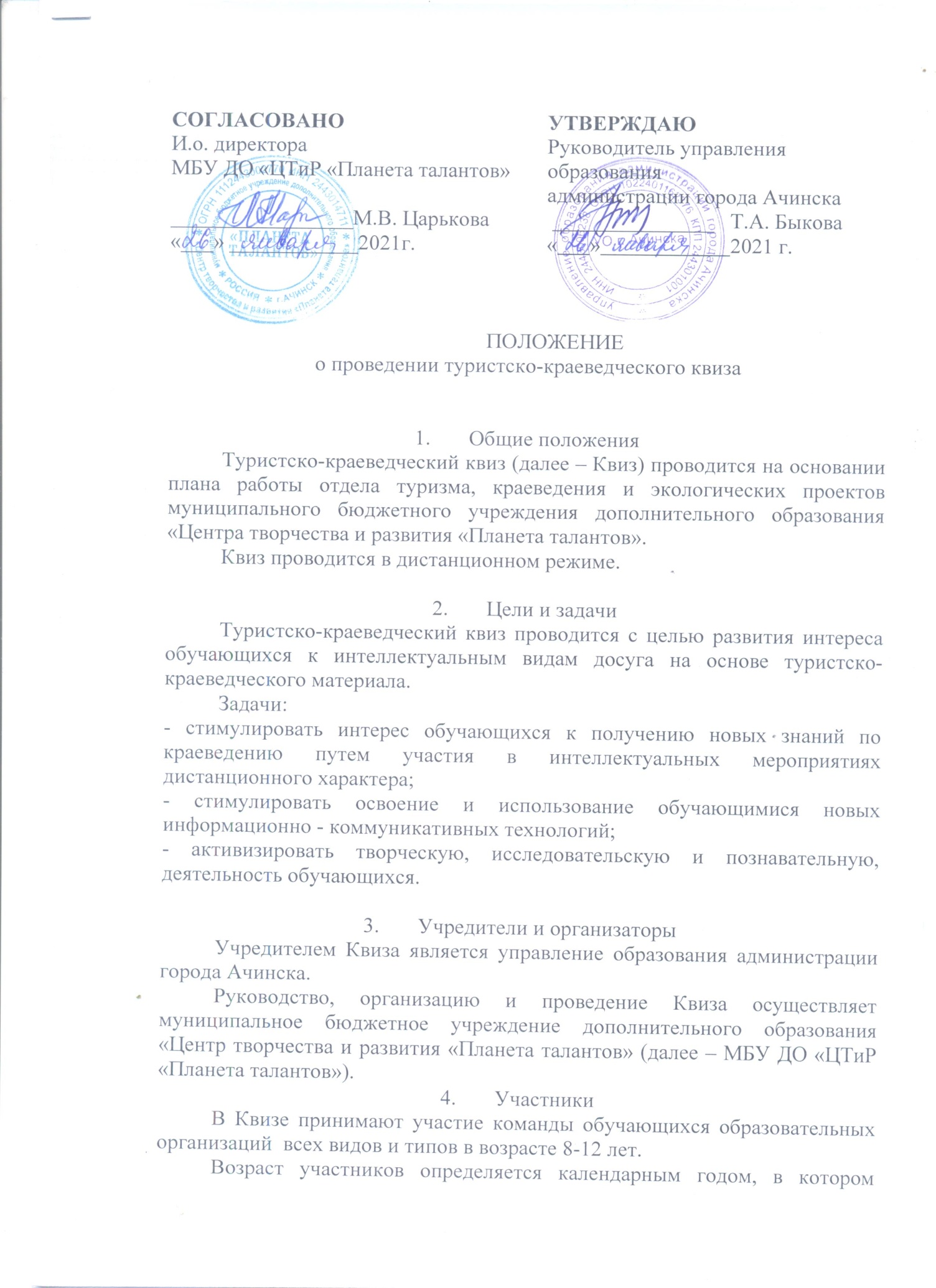 участнику исполняется соответствующее количество лет.Состав команды: 6 обучающихся, 1 руководитель. Содержание Квиза и требования к конкурсным материаламВ программу Квиза входят следующие этапы:- «Визитная карточка»;- «Сохраним память…»;- «Туристы в картинках».«Визитная карточка»  - участниками Квиза представляется видеоролик с презентационным представлением команды.  В видеоролике должен быть представлен полный состав команды. Представление может быть оформлено в музыкально-театрализованном стиле с учетом туристско-краеведческой темы. Работа представляется в формате mp4. Продолжительность видеоролика не более 3 минут.Ссылка на работу или файлы прикрепляются в электронной заявке.	«Сохраним память…» - участниками Квиза представляются конкурсные материалы в электронном варианте на тему сохранения памяти о достопримечательностях, памятниках культуры, природы и архитектуры города Ачинска. Материалы могут быть представлены в формате мини-проекта, сочинения-размышления, презентации или видеоролика.Мини-проект представляется в формате word. Объем работы составляет не более 5 страниц печатного текста, выполненного шрифтом Times New Roman, размером 14, полуторный интервал.Сочинение-размышление представляется в формате word. В тексте сочинения не допускается сокращение наименований, за исключением общепринятых. Объем работы составляет не более 2 страниц печатного текста, выполненного шрифтом Times New Roman, размером 14, полуторный интервал.Работа может быть представлена в виде презентации.  Презентация оформляется в программе MS PowerPoint версий 2003/XP/2007/2010. Объем презентации не более 5 Mb.Видеоролик может быть создан любым средством видеомонтажа. Продолжительность ролика не более 5 минут.Ссылка на работу или файлы прикрепляются в электронной заявке.	«Туристы в картинках» - участниками Квиза представляются конкурсные материалы на бумажном носителе формата А1 с иллюстрацией загадок или логических головоломок на тему туризма, путешествий, походного быта туриста и т.п. с обязательным указанием ответов. Иллюстрация может содержать текстовые сообщения, рисунки, фотографии, аппликации, графическое изображение и т.д. Количество представленных загадок/головоломок должно быть не менее 5.Городская экспертная комиссия Квиза оставляет за собой право отклонить от рассмотрения конкурсные материалы, оформленные с нарушениями вышеуказанных требований.Сроки и порядок проведенияКвиз  проводится с 08 по 16 февраля 2021 года в дистанционном режиме.Для участия в Квизе необходимо представить заявку не позднее, чем 08 февраля 2021 года по электронной почте: Tur_cdt@mail.ru с пометкой «Квиз» (приложение № 1). Команды, не подавшие письменную заявку, к участию в Квизе не допускаются.Конкурсные материалы этапов «Визитная карточка» и «Сохраним память» представляются командами-участниками до 10 февраля 2021 года по электронной почте: Tur_cdt@mail.ru с пометкой «Квиз материалы».Конкурсные материалы этапов «Туристы в картинках» представляются на бумажном носителе формата А1 командами-участниками до 10 февраля 2021 года по адресу: г. Ачинск, микр-он. 5, строение 14, 3 этаж, кабинет № 3–15.   	Работа городской экспертной комиссии и подведение итогов Квиза будут проводиться с 11 по 12 февраля 2021 года.Конкурсные материалы рассматривает городская экспертная комиссия согласно критериям оценки (приложение № 2). К участию в Квизе не допускаются материалы с призывами к дискриминации, насилию, межнациональным конфликтам.За каждый этап Квиза команда получает определенное количество баллов.По итогам проведения всех трех этапов Квиза составляется рейтинговая таблица. При равенстве баллов  преимущество получает команда, имеющая лучший результат в этапе «Визитная карточка». По вопросам организации и проведения Квиза обращаться к Салимовой Наталье Викторовне, заведующему отделом туризма, краеведения и экологических проектов МБУ ДО «ЦТиР «Планета талантов», по телефону 8-906-917-69-38.Подведение итогов и награждение	Команды победителей и призёров туристско-краеведческого квиза    награждаются грамотами управления образования администрации города Ачинска.Команды, занявшие I – III место, награждаются грамотами и памятными подарками.Грамоты и памятные подарки выдаются 16 февраля 2021 года представителю команды от образовательной организации в кабинете 3-15, на третьем этаже, в МБУ ДО «ЦТиР «Планета талантов». ФинансированиеФинансирование туристско-краеведческого квиза осуществляется за счет субсидии на иные цели: «Организация и проведение культурно-массовых профилактических проектов, физкультурно-спортивных мероприятий, учебно-тренировочных сборов».Заявкана участие в туристско-краеведческом квизеДата заполнения «___»____________2021г.__________________________________________________________________В соответствии со статьёй 9 Федерального закона от 27 июля 2006 года № 152 – ФЗ «О персональных данных» даём согласие МБУ ДО «ЦТиР «Планета талантов» на автоматизированную, а  также без использования средств автоматизации обработку представленных персональных данных. Нам известно, что под обработкой персональных данных подразумевается совершение действий, предусмотренных пунктом 3 части 1 статьи 3 Федерального закона от 27 июля 2006 года № 152 – ФЗ «О персональных данных».Критерии оценки конкурсных работКаждый критерий оценивается от 0 до 5 баллов.«Визитная карточка» оценивается по следующим критериям:-оригинальность творческого замысла, соответствие теме;-оформление выступления (использование костюмов, атрибутов, реквизитов);-исполнительская культура (внешний вид, качество);-представление полного состава команды;-качество исполнения (согласованность действий участников, логика построения выступления, использование различных творческих жанров, эмоциональность, артистизм).«Сохраним память…» оценивается по следующим критериям:-глубина раскрытия темы;-смысловая цельность работы, логика изложения;-технические характеристики (продолжительность видеофильма/объем презентации, наличие заголовков и подзаголовков, оформление работы);- соответствие представленного материала официальным нормам и достоверным историческим фактам;- стилевое единство и выразительность речи.«Туристы в картинках» оценивается по следующим критериям:-оригинальность творческого замысла;-органичность и целостность представленной работы.-наполнение и информативность представленной работы;-технические характеристики (сложность, использование различных средств, качество);-визуальный стиль.Приложение № 1к Положению о проведении туристско-краеведческого квиза1Организация2ФИО представителя команды3Сотовый телефон представителя4Адрес электронный почты №ФИО участника (полностью)Дата рожденияКласс123456Приложение № 2к Положению о проведении туристско-краеведческого квиза